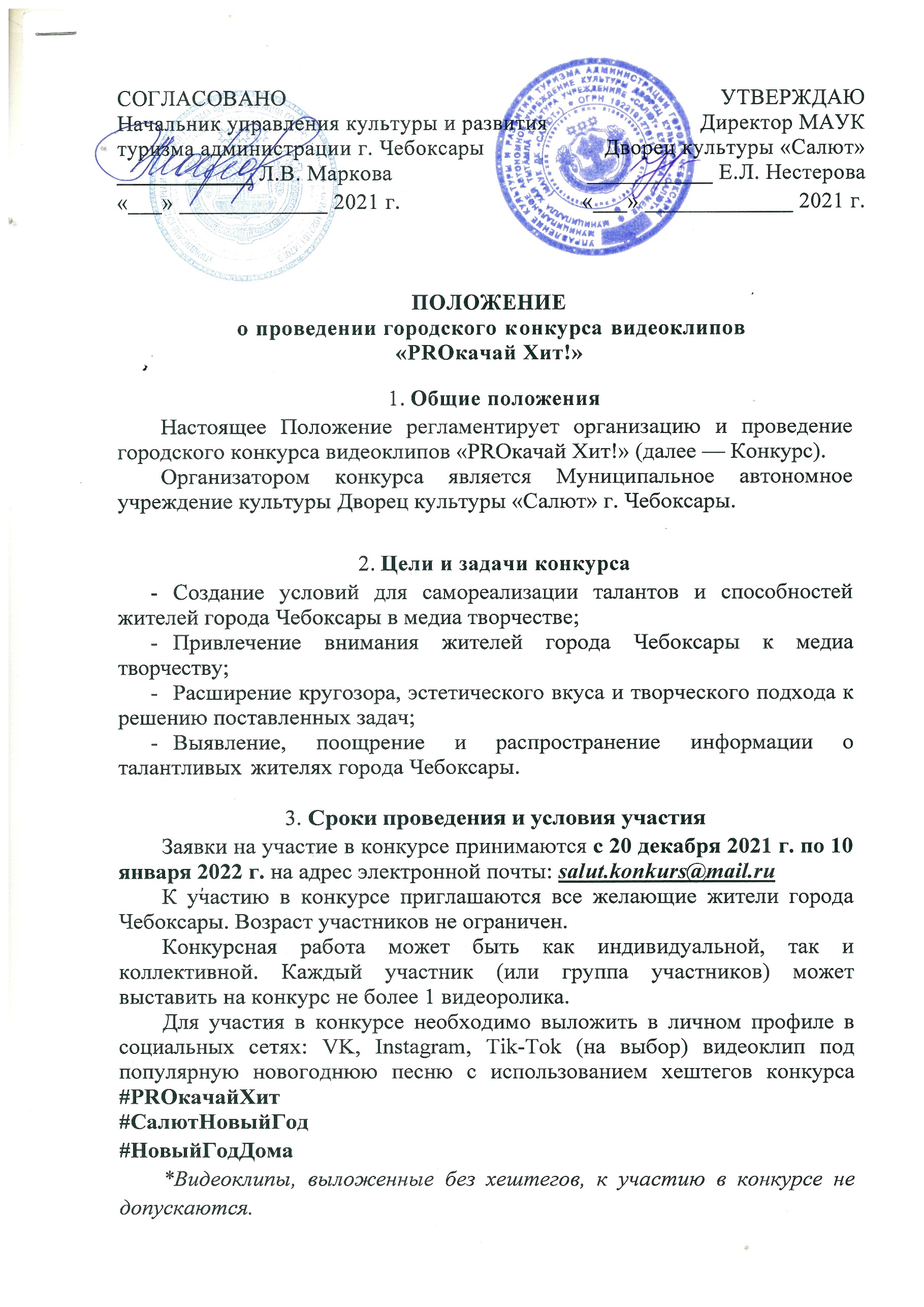 4. Номинации конкурса и критерии оценок1. «Соло-хит» - индивидуальные ролики; 2. «Хит с друзьями» - видеоролики, снятые в кругу друзей;3. «Семейный Хит» - видеоролики с членами семьи;4. «Хит-декор» - ролики с использованием оригинальных декораций.Содержательная оценка видеоклипов осуществляется по десятибалльной шкале по следующим критериям:Соответствие работы заявленной номинации;Глубина раскрытия тематики конкурса, ясность представления;Оригинальность видеоклипа (новизна идеи);Законченность сюжета;Общее эмоциональное восприятие.Техническая оценка видеоклипов осуществляется по десятибалльной шкале по следующим критериям:Качество видеосъёмки;Наличие звукового сопровождения, видеоэффекты;Эстетичность работы.5. Требования к конкурсным работамНа конкурс принимаются видеоклипы, снятые (или созданные) любыми доступными средствами, соответствующие тематике и номинациям конкурса.Заявка на участие в конкурсе оформляется по установленной форме (Приложение 1, Приложение 2). Материалы, предоставленные без заявки, к участию в конкурсе не допускаются.Конкурсная работа должна быть выложена в социальные сети не позднее срока, указанного в Положении конкурса.Максимальная продолжительность видеоклипа — не более 1 минуты. Обязательно присутствие в видеоклипе непосредственно участника. Использование при монтаже и съёмке видеоклипа специальных программ и инструментов — на усмотрение участников.На конкурс не принимаются видеоклипы рекламного характера, оскорбляющие достоинства и чувства других людей, не соответствующие тематике конкурса.6. Подведение итогов конкурсаОценка видеоматериалов проводится сформированным жюри конкурса.В каждой номинации определяется победитель – автор лучшего видеоклипа. Всем участникам конкурса на адрес электронной почты будет направлен сертификат об участии. Победители награждаются дипломами.Подведение итогов конкурса и награждение победителей состоится 20 января по адресу: г. Чебоксары, ул. Энтузиастов 36/9, МАУК ДК «Салют».7. Авторские праваПрисылая свою работу на конкурс, автор автоматически даёт право организаторам конкурса на использование представленного материала для дальнейшей работы.Ответственность за соблюдение авторских прав работы, участвующей в конкурсе, несёт автор, приславший данную работу. В случае необходимости, организаторы конкурса могут запросить у автора оригинал видеоклипа, без использования эффектов.Участники конкурса дают согласие на обработку своих персональных данных, которые необходимы для подготовки конкурсной документации.8. Контактная информацияАдрес организации: г. Чебоксары, ул. Энтузиастов 36/9.Контактное лицо: Никитина Екатерина Андреевна, +79523119921Телефон для справок: 23-06-18                 E-mail: salut.konkurs@mail.ru  Приложение 1Образец индивидуальной заявки для участия в конкурсе видеоклипов «PROкачай Хит!»Приложение 2Образец коллективной заявки для участия в конкурсе видеоклипов «PROкачай Хит!»ФИОМесто работы/должность или место учёбы/класс/группаТелефонe-mailФИО контактного лицаТелефонe-mail Список участниковПример: Список участников1.	Иванов	Иван	Иванович	(место Список участниковработы/должность	или	место	учёбы Список участников/класс/группа) Список участников2.	 Список участников3.	